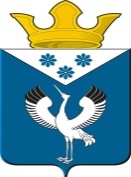 Российская ФедерацияСвердловская областьГлава муниципального образованияБаженовское сельское поселениеПОСТАНОВЛЕНИЕот 30.12.2020г.                                      № 167с.БаженовскоеОб утверждении Плана мероприятий по противодействию коррупции в муниципальном образовании Баженовское сельское поселение на 2021-2023 годы      В соответствии со статьей 16 Федерального закона от 6 октября 2003 года N 131-ФЗ "Об общих принципах организации местного самоуправления в Российской Федерации", Федеральным законом от 25 декабря 2008 года N 273-ФЗ "О противодействии коррупции, ПОСТАНОВЛЯЮ:Утвердить План мероприятий по противодействию коррупции  в муниципальном образовании Баженовское сельское поселение на 2021-2023 годы (прилагается).Утвердить перечень целевых показателей реализации Плана мероприятий по противодействию коррупции в муниципальном образовании Баженовское сельское поселение на 2021-2023 годы (прилагается).Настоящее  постановление разместить  на официальном сайте администрации муниципального образования  Баженовское сельское поселение в сети Интернет http://bajenovskoe.ru.Контроль за исполнением настоящего постановления оставляю за собой.Глава муниципального образования                                                          Баженовское сельское поселение                                               С.М.СпиринПриложение к постановлению Главы  МОБаженовское сельское поселениеот 30.12.2020г. № 167План мероприятий по противодействию коррупции  в муниципальном образовании Баженовское сельское поселениена 2021-2023 годыПриложение к постановлению Главы  МОБаженовское сельское поселениеот 30.12.2020 г. №167 ПЕРЕЧЕНЬЦЕЛЕВЫХ ПОКАЗАТЕЛЕЙ РЕАЛИЗАЦИИ ПЛАНАМЕРОПРИЯТИЙ ПО ПРОТИВОДЕЙСТВИЮ КОРРУПЦИИВ МУНИЦИПАЛЬНОМ ОБРАЗОВАНИИ БАЖЕНОВСКОЕ СЕЛЬСКОЕ ПОСЕЛЕНИЕ НА 2021 - 2023 ГОДЫN п/пНаименование мероприятияОтветственные исполнителиСрок выполнения12341.Проведение антикоррупционной экспертизы  проектов нормативных правовых актов муниципального образования Баженовское сельское поселение, действующих нормативных правовых актовСпециалист (по юридическим вопросам) Администрациимуниципального образованияВ течение года2.Обеспечение участия независимых экспертов в антикоррупционной экспертизе путем размещения проектов нормативных правовых актов на официальном сайте администрации в сети «Интернет»Специалист (по юридическим вопросам) Администрациимуниципального образованияВ течение года3.Разработка и утверждение в установленном порядке административных регламентов предоставления муниципальных услуг, внесение изменений в принятые административные регламентыСпециалист (по юридическим вопросам) Администрациимуниципального образованияВ течение года по мере изменения законодательства4.Осуществление контроля за  представлением муниципальными служащими, руководителями муниципальных учреждений и лицами, замещающими муниципальные  должности сведений о доходах, расходах, об имуществе и обязательствах имущественного характера Специалист, ответственный за ведение кадровой работы в  Администрациимуниципального образованияне позднее 30 апреля (муниципальные служащие, руководители муниципальных учреждений ),не позднее 01 апреля(муниципальные должности)5.Проведение анализа сведений о доходах, об имуществе и обязательствах имущественного характера, представляемых муниципальными служащими, руководителями муниципальных учреждений и лицами, замещающими муниципальные  должностиСпециалист, ответственный за ведение кадровой работы в  Администрациимуниципального образованияЕжегодно, до 30 декабря6.Проведение анализа соблюдения запретов, ограничений и требований, установленных в целях противодействия коррупции, в том числе касающихся получения подарков отдельными категориями лиц, выполнения иной оплачиваемой работы, обязанности уведомлять об обращениях в целях склонения к совершению коррупционных правонарушенийЗаместитель главы администрации муниципального образования Баженовское сельское поселение (по социальным вопросам) и специалисты, ответственные за работу по профилактике противодействия коррупцииЕжегодно, до 30 декабря7.Осуществление контроля за соблюдением требований, установленных федеральным законодательством о контрактной системе в сфере закупок товаров, работ, услуг для обеспечения государственных и муниципальных нуждЗаместитель главы администрации муниципального образования Баженовское сельское поселение (по социальным вопросам)Ежеквартально8.Осуществление финансового контроля за эффективным и целевым расходованием бюджетных средствФинансовое управление Ежеквартально9.Мониторинг обращений граждан в органы местного самоуправления муниципального образования по фактам коррупцииЗаместитель главы администрации муниципального образования Баженовское сельское поселение (по социальным вопросам)Ежеквартально10.Обеспечение возможности оперативного взаимодействия граждан с органом местного самоуправления в сфере противодействия коррупции (функционирование «телефона доверия»)Заместитель главы администрации муниципального образования Баженовское сельское поселение (по социальным вопросам)Ежеквартально11.Формирование у муниципальных служащих органов местного самоуправления муниципального образования отрицательного отношения к коррупцииГлава МО, Заместители главы администрации муниципального образования Баженовское сельское поселение В течение года12.Осуществление мониторинга хода реализации мероприятий 
по противодействию коррупции (федеральный антикоррупционный мониторинг) в муниципальном образовании, направление информации о результатах мониторинга в Департамент противодействия коррупции и контроля Свердловской областиЗаместитель главы администрации муниципального образования Баженовское сельское поселение (по социальным вопросам)Ежеквартально13.Рассмотрение правоприменительной практики по результатам вступивших в законную силу решений судов, арбитражных судов о признании недействительными ненормативных правовых актов, незаконными решений и действий (бездействий) органов местного самоуправления, муниципальных учреждений и их должностных лиц в целях выработки и принятия мер по предупреждению и устранению причин выявленных нарушенийСпециалист (по юридическим вопросам) Администрациимуниципального образованияПри наличии правоприменительной практики14.Обеспечение проведения заседаний Комиссии по координации работы по противодействию коррупции в муниципальном образовании Глава муниципального образования (председатель комиссии)На основании отдельного плана15.Обеспечение проведения заседаний комиссий по соблюдению требований к служебному поведению муниципальных служащих и урегулированию конфликтов интересовПредседатель комиссииПо мере возникновения оснований для проведения заседаний комиссии16.Осуществление контроля за работой по предупреждению коррупции в муниципальных организациях (учреждений и предприятий) муниципального образования Баженовское сельское поселениеГлава МО, Заместитель главы администрации муниципального образования Баженовское сельское поселение (по социальным вопросам) 1 раз в полугодие 17.Организация повышения квалификации муниципальных служащих в должностные обязанности которых входит участие в противодействии коррупции Заместитель главы администрации муниципального образования Баженовское сельское поселение (по социальным вопросам)По мере необходимости18.Организация обучения муниципальных служащих, впервые поступивших на муниципальную службу для замещения должностей, включенных в Перечень должностей, замещение которых связано с коррупционными рисками, утвержденный нормативным правовым актом муниципального образования по образовательным программам в области противодействия коррупции Заместитель главы администрации муниципального образования Баженовское сельское поселение (по социальным вопросам)По мере необходимости19.Организация правового просвещения муниципальных служащих по вопросам противодействия коррупции, в том числе, по вопросам выполнения обязанностей, соблюдения ограничений, запретов и требований к служебному поведению, установленных для муниципальных служащихЗаместитель главы администрации муниципального образования Баженовское сельское поселение (по социальным вопросам)ЕжегодноN п/пНаименование целевого показателяЕдиница измеренияЗначение целевого показателя1Доля проектов нормативных правовых актов, прошедших антикоррупционную экспертизу в отчетном периоде, от общего количества проектов нормативных правовых актов, подлежащих антикоррупционной экспертизе в отчетном периодеПроценты 1002Доля муниципальных служащих муниципального образования Баженовское сельское поселение, своевременно представивших сведения о доходах, расходах, об имуществе и обязательствах имущественного характера, от общего числа муниципальных служащих муниципального образования Баженовское сельское поселение, обязанных представлять такие сведенияПроценты1003Доля муниципальных служащих, допустивших нарушения законодательства об ограничениях и запретах, требованиях о предотвращении или об урегулировании конфликта интересов, иных обязанностей, установленных в целях противодействия коррупции от общего числа муниципальных служащихПроценты04Доля обращений о коррупционных проявлениях муниципальных служащих и работников Администрации муниципального образования Баженовское сельское поселение, факты которых подтвердились, от общего количества обращений (сообщений) о коррупцииПроценты0